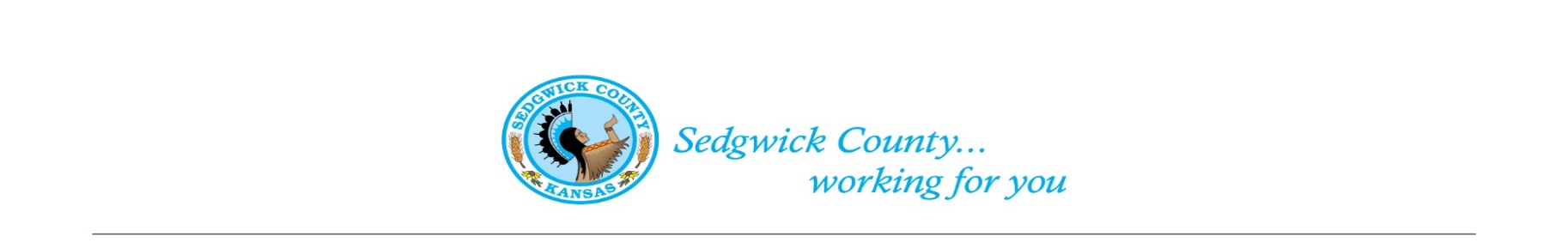 District 5 CAB								Bread of Life, 1301 E. Galena St.November 5, 2021								            Meeting MinutesBoard Members in Attendance: David Sowden, Fred Pinaire, Liz Loera, Amanda Amerine, Tanya Jacobucci, John Nicholas, Brad Smith, Olivia Hayse, Joseph ElmoreCounty Representatives: Commissioner Jim Howell, Strategic Communications Director Akeam Ashford Call to Order:David Sowden called the meeting to order at 4:01 pmInvocation:Fred Pinaire led the invocationFlag Salute:Roll Call:David Sowden, Fred Pinaire, Liz Loera, Amanda Amerine, Tanya Jacobucci, John Nicholas, Brad Smith, Olivia Hayse, Joseph ElmoreQuorum was present Approval of Minutes:David Sowden moved to approve the October 1st and October 29th, 2021 meeting minutes. Brad Smith seconded the motion. The motion passed unanimously. Public Agenda:New Business:Update on Next MeetingNo scheduled meeting in December. The next meeting will be January 14, 2022. Legislative Agenda for 2022Strategic Communications Director Akeam Ashford provides an update on the proposed 2022 Legislative AgendaDepartment of CorrectionsAsking for $14.3 million in funding for salaries and programmingDivision of FinanceAsking for a Fund Creation Balance Ability to create funds at discretion of County Commission without explicit approval by State statute. Flexibility as to how much fund balance may be carried from year-to-year.Information Technology ServicesAsking for establishment of an IT Infrastructure fund with dedicated funding that can carry over from one year to the nextEmergency ManagementAsking to amend the KS Emergency Management Act – SB 40Exploration PlaceAsking for sales tax exemption on purchase of memberships Sedgwick County health DepartmentIncrease funding for public health post COVID-19COMCAREAsking to fully fund 988 Suicide Prevention LifelineStrengthen Medicaid Safety Net model in KansasAddress needs of uninsured and underinsured Enhance funding for existing Community Crisis CentersEnhancement of Medicaid rates for behavioral health Tuition reimbursement for COMCARE social workersAccelerated Licensing for COMARE workersCDDODevelop a plan for the elimination of the HCBS IDD Waiver Waiting ListAddress the Direct Support Professional Workforce CrisisStabilize current IDD Service System Sedgwick County Fire DepartmentKansas Board of EMS is proposing licensing and regulation of First Responder agencies. Fire District 1 is opposed to this change as it would incur extra workload.District CourtAsking for added judge positions to courtsChairman MeitznerPush for a mental health hospital Vice Chair CrusePush for a mental health hospitalCommissioner LopezPush for a mental health hospital Wants Medicaid expansionCommissioner DennisFocus on behavioral healthBroadband access in rural communitiesLook at Charter Commission Look at time it takes to get college credit for EMS licensingPush for a mental health hospitalCommissioner HowellShorten length of driver “lookback” laws to 10 yearsMandatory minimum sentencingLook at storm water mitigation sales taxPush for a mental health hospitalCommissioner Report Commissioner Jim Howell provided a report to the BoardStorm Water MitigationThere is a Storm Water Mitigation Advisory Board The board has no fundingJohnson County has 1/10 sales tax that generates $22 million1/10 sales tax in Sedgwick County would generate around $11 millionCould be used to address storm water mitigationSuspended Driver Licenses The state has a large number of drivers with suspended licenses. Half are in Sedgwick County. There is currently lifetime lookback. Shorten this to 10 years.Mandatory Minimum SentencingMinimum sentencing guidelines need to be adjustedMeetings with Commissioner HowellRange 54 on 11/08/21 and 12/13/21Coffees on 11/19/21 and 12/17/21Shooting ResolutionThe shooting resolution was passed for a $500 fineCommissioner Howell will push for a change to $1000 fineRedistrictingA new map, #9, was created and is on the websiteThe process may be finished within the next monthThere will be a Redistricting Town Hall on November 15th at MCATCodesUpdates to the plumbing and mechanical codes are likely to pass and will take effect a week after they are passedCounty BuildingThere is pressure to move out of current buildingProperties are being viewed and a move may happen in a few monthsDavid Sowden mentioned that most drivers with suspended licenses aren’t due to DUI’s, but due to not paying tickets or not showing up to courtDrivers can get insurance with suspended licenses, but they incur higher costsSenate Bill 367Criminal justice reform for youth that was passed in 2016Consequence of SB 367 is that foster care systems have become fullNon-juvenile offenders have been placed into juvenile detentionLegislationPalm cards are effective in introducing legislative platformsSedgwick County is often successful in passing legislation Try and focus on key legislative issuesQuestions to Commissioner HowellAmanda Amerine asks about flooding and storm water in District 5Shutting water wells off in Derby and Haysville pushed the water table above the bottom of basementsWater pumps were used to pump water from water table into riverDavid Sowden asks if the 1/10 sales tax were passed, would the money only be used for storm waterLeveraging money should be reserved for certain usage and include a sunsetOlivia Hayse asks about the Legislative issue of mental health hospitalsReceiving funding from the state is hard for things the state is not already doingMental health beds are at capacity in KansasShould use County money rather than State money for fundingJohn Nicholas asks about the Legislative issue of broadband internetState put broadband into rural parts of state for educators, but this technology is now antiquated  Satellite technology for internet will be widespread in a couple yearsPublic Works Board Discussion and Debate/Intersections David Sowden mentions that there are multiple intersections in District 5 that have potential for improvement The County is reactive rather than proactive in addressing these risks. Should not take the loss of life to address issues. There are multiple issues that need addressed including gravel roads, unpaved roads, bridge inspections, and lack of turn lanesFlashing signs should be installed at one way stopsMulvane Cross WalkFoundations are sitting and waiting for equipment to arriveOlivia Hayse nervous about crosswalk solution as people tend to not push crosswalk buttons. Some drivers do not know what blinking crosswalk lights mean. K15Road to K15 is a narrow road with a lack of lighting Commissioner Howell can order streetlight installationTrains on 63rd or Market create trafficThe trains block roads for extended durations of time Extended train length may block EMS and Public Safety Brad Smith explains how public safety may deal with trains. Multiple parties are involved and can come from various directions or places. Radio communication increases coordination, but blocked tracks still hinder movement. Trains can be ordered to split if necessary, but this takes some time. David Sowden explains the Commissioners used to be able to pick one mile of road a year to paveOlivia Hayse asks if the program could be brought back Commissioner Howell explains that politics is why it doesn’t happen and that Public Works is not for anything they do not think is warrantedOlivia Hayse makes a motion to recommend the allocation of $750,000 annually to the County divided by each Commissioner for improvement projects each year in their district determined by the Commissioner through their CAB. John Nicholas seconded the motion. The motion passed unanimously. AdjournmentMeeting was adjourned at 5:58 p.m.